А Н К Е Т А                     Место                     для                    фотокарточкиФамилия: _____________________ имя: _______________ отчество: __________- (если фамилия, имя или отчество изменялись – указать как и когда)-________________________________________________________________________Пол: ____________________Число, месяц и год рождения: ___________________________________Место рождения: _______________________________________________________Гражданство: __________________________________________________________Сведения о высшем юридическом образовании:________________________________________________________________________________________(указать наименование учебного заведения, когда окончил и № диплома)________________________________________________________________________________________Ученая степень, ученое звание:_______________________________________________________________(указать какая степень и какое звание, кем и когда присвоены, № диплома или аттестата)Выполняемая работа с начала трудовой деятельности (включая учебу в высших исредних специальных учебных заведениях, военную службу,предпринимательскую деятельность и т.п.).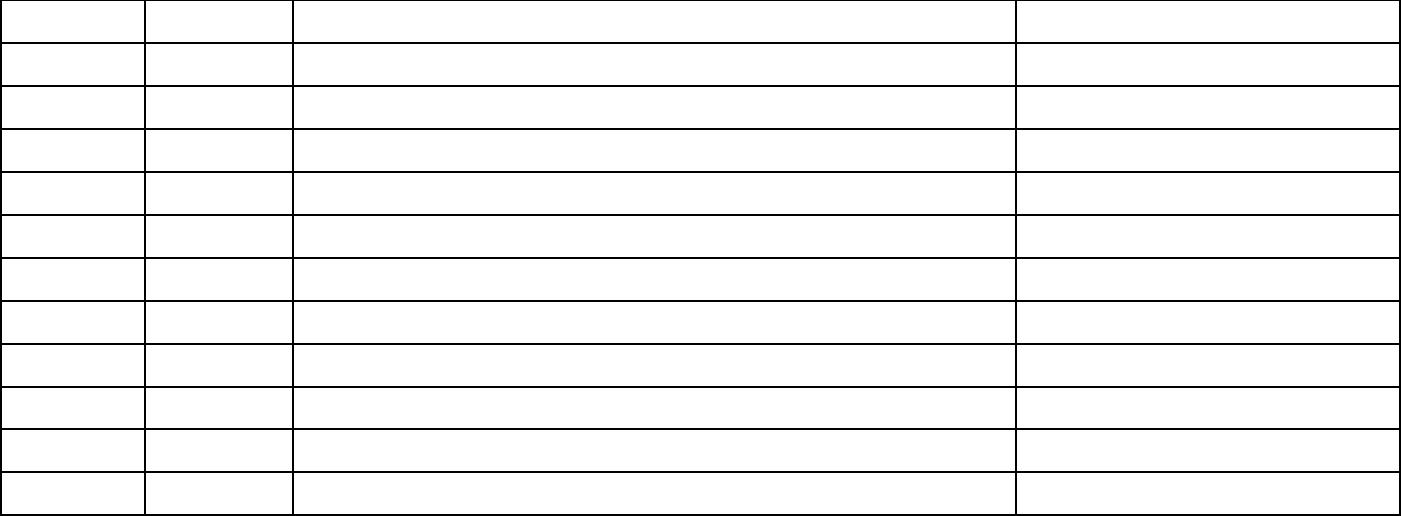    Какие награды имеете ____________________________________________________Допускались ли Вы в течение последних двенадцати месяцев к сдаче квалификационного экзамена в квалификационной комиссии другого субъекта РФ_______________________________________________________________________     11. Адрес регистрации по месту постоянного жительства:__________________________________________________________________________      Телефон ___________________________12. Адрес фактического места жительства:_____________________________________________________________________________________________          Телефон ___________________________Паспорт № ____________, ___________________________________________________(когда и кем выдан)«_____» _______________ 20____г.	      Личная подпись ______________________Число,месяц  иДолжностьсуказаниемучреждения,учреждения,Местонахождение  годорганизации,предприятия,атакжеучреждения, организации,Поступуходаминистерства (ведомства)министерства (ведомства)министерства (ведомства)предприятияления